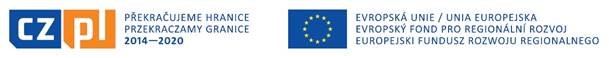 Projekt jest współfinansowany ze środków Europejskiego Funduszu Rozwoju Regionalnego, budżetu państwa oraz budżetu Samorządu Województwa Opolskiego w ramach Programu INTERREG V-A Republika Czeska – PolskaZałącznik do Uchwały Zarządu Województwa Opolskiego Załącznik nr 1 do SWZ  Nr postępowania: DOA-ZP.272.21.2022Opis przedmiotu zamówienia Na wykonanie i dostawa kalendarzy dla Programu Interreg V-A Republika Czeska – Polska.KALENDARZE ŚCIENNEPrzedmiotem zamówienia jest wykonanie i dostawa kalendarzy dla Programu Interreg V-A Republika Czeska – Polska, zgodnie z Opisem Przedmiotu ZamówieniaZakres zamówienia obejmuje:Wykonanie kalendarzy na 2023 r. zgodnie z wymaganiami ilościowymi i jakościowymi wskazanymi przez Zamawiającego. Wykaz kalendarzy wraz z opisem wymagań technicznych na wykonanie i dostawę kalendarzy zawiera Opis Przedmiotu Zamówienia, Oznaczenie kalendarzy ściennych odpowiednimi logotypami, według projektów uzgodnionych i zaakceptowanych przez Zamawiającego z uwzględnieniem specyfikacji technicznej materiałów,Dostarczenie kalendarzy do siedziby Zamawiającego w godzinach pracy urzędu na adres:Urząd Marszałkowski Województwa OpolskiegoDepartament Funduszy Europejskichul. Ozimska 19, pok. nr 816, 45-057 Opole, w godzinach pracy urzędulub inne miejsce wskazane przez Zamawiającego na terenie Opola.Warunki współpracy i zasady akceptacji:Wykonawca i Zamawiający wyznaczą w umowie imiennie osoby odpowiedzialne za kontakty robocze pomiędzy stronami (m.in. przekazywanie informacji i wskazówek, zgłaszanie uwag). Kontakty robocze pomiędzy stronami będą odbywać się telefoniczne i/lub drogą elektroniczną, przy czym Zamawiający zastrzega sobie prawo wezwania Wykonawcy do osobistego stawienia się w siedzibie Zamawiającego (maksymalnie 2 razy) celem przekazania informacji/wskazówek/uwag. Wykonawca zobowiązuje się stawić na każde wezwanie Zamawiającego na własny koszt.Zamawiający przekaże Wykonawcy w ciągu 2 dni roboczych od dnia podpisania umowy logo w postaci grafik wektorowych umożliwiających przetwarzanie oraz informacje niezbędne do przygotowania nadruków (poglądowe wzory logo prezentuje załącznik nr 1).Wykonawca zobowiązany jest do przedstawienia projektów graficznych kalendarzy w ciągu 3 dni roboczych od dnia otrzymania logotypów od Zamawiającego, o których mowa w pkt. 2. Zamawiający zastrzega sobie prawo do wnoszenia uwag do projektów przedstawionych przez Wykonawcę w ciągu 2 dni roboczych. Wykonawca zobowiązuje się przyjmować i wprowadzać uwagi zgłoszone przez Zamawiającego, każdorazowo w ciągu 1 dnia roboczego od ich zgłoszenia przez Zamawiającego aż do momentu ostatecznej akceptacji projektu.Po wprowadzeniu wszystkich poprawek Zamawiający dokona ostatecznej akceptacji kalendarzy.Produkty końcowe muszą być zgodne z zaakceptowanymi projektami.Za szkody powstałe z powodu nienależytego opakowania i/lub transportu odpowiedzialność ponosi Wykonawca.Najpóźniej w dniu dostarczenia przedmiotu zamówienia Wykonawca przekaże Zamawiającemu, bez dodatkowych kosztów, ostateczny projekt graficzny kalendarza w wersji elektronicznej w formacie umożliwiającym nanoszenie poprawek (np. CDR, AI, EPS).Zasady dostarczenia:Wykonawca dostarczy kalendarze w terminie wskazanym w złożonej ofercie.Kalendarze zostaną dostarczone w trwałych kartonach/opakowaniach papierowych, które zagwarantują sprawny i bezpieczny transport i będą opisane i opatrzone informacją o zawartości i liczbie sztuk. Odbiór kalendarzy zostanie przeprowadzony na podstawie protokołu zdawczo-odbiorczego podpisanego w ciągu  2 dni roboczych od dnia ich dostarczenia.Data podpisania protokołu zdawczo-odbiorczego będzie jednocześnie datą sprzedaży na fakturze VAT, wystawionej przez Wykonawcę.Autorskie prawa majątkowe wraz z prawami zależnymi do materiałów przekazanych przez Wykonawcę przechodzą na Zamawiającego.Rodzaj kalendarza (specyfikacja):  Kalendarz ścienny trójdzielny na 2023 rok o wymiarach  320 x 830 mm*, w ilości 500 szt.:*Zamawiający dopuszcza zmianę formatu do  +/- 10 mm,główka: wypukła, o wymiarach 320x230mm*, zadrukowana jednostronnie w  kolorze CMYK, kolorystyka dostosowana do potrzeb osób z niepełnosprawnościami, papier karton o gramaturze min. 185g, oklejany na tekturze falistej, folia błysk, otwór w tekturze umożliwiający powieszenie,plecy: o wymiarach 320x600mm*, zadrukowane jednostronnie w kolorze CMYK, kolorystyka dostosowana do potrzeb osób z niepełnosprawnościami, z miejscem o wymiarach 320x95mm*, przeznaczonym na informacje umieszczone pod kalendariami wg wskazań Zamawiającego,kalendarium 3-częściowe, min. 3-języczne  (polski, angielski, czeski), druk na papierze offset min. 80g/m², kolorystyka druku min. 3 kolorowa wg wskazań Zamawiającego, z oznaczonymi na czerwono datami wskazującymi niedziele i święta, każde z trzech kalendariów składające się z 12-kartek, na każdej kartce inny miesiąc, kolor kalendariów wg wskazań Zamawiającego,okienko przesuwne, zamontowane za pasku foliowym, założone na kalendarz, służące do oznaczania dnia bieżącego,bigowanie kalendarza w trzech miejscach,każdy kalendarz zapakowany w kopertę foliową, oraz w opakowanie zbiorcze, w pudełko tekturowe po min. 20 szt.,projekt graficzny kalendarza i druk w pełnym kolorze, kolorystyka dostosowana do potrzeb osób z niepełnosprawnościami, zgodnie ze wskazówkami Zamawiającego, przygotowany przez Wykonawcę na podstawie: materiałów przekazanych przez Zamawiającego, materiałów pozyskanych samodzielnie przez Wykonawcę (zdjęcia, grafika, rysunki) oraz grafiki przygotowanej przez Wykonawcę w uzgodnieniu z Zamawiającym.Załącznik nr 1 – wzór logotypu Kalendarze ścienne trójdzielne: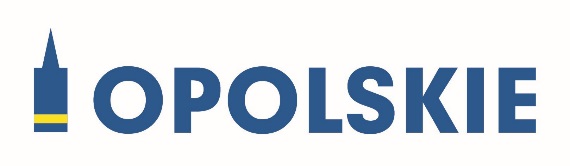 